Publicado en Oviedo el 15/10/2018 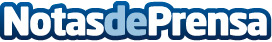 El Centro de estética avanzada y antiaging Marta García se suma al #NOMAKEUP challenge de LPG®4 semanas son las necesarias para renovar la piel en profundidad. Por ello, LPG® y Marta García proponen un plan de 28 días para que la piel vuelva a su estado más saludable y naturalDatos de contacto:Elena MañasGlobe ComunicaciónNota de prensa publicada en: https://www.notasdeprensa.es/el-centro-de-estetica-avanzada-y-antiaging Categorias: Asturias Medicina alternativa Consumo Belleza http://www.notasdeprensa.es